 Артикуляционная, пальчиковая и дыхательная разминка. Произнеси звук Ш-Ш-Ш длительно на одном выдохе. Проговори слогиа) с изменением ритмического рисунка (прямо и обратно)ша-шашо-шоша-ша-шашо-шо-шошу-шу — шу-шу-шуши-шише-шеши-ши-шише-ше-шеб) с изменением ударениямиташа-ша-шаша-ша-шаша-ша-шато же с гласными А, У, Э. Повтори скороговорки на Ш (занятие 1, упр. 10). Вспомни и проговори слова со звуком Ш из этих скороговорок. Игра “Закончи слово”йба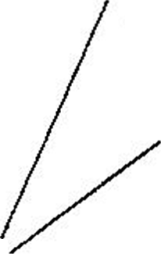 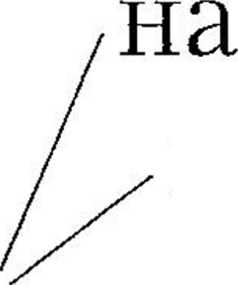 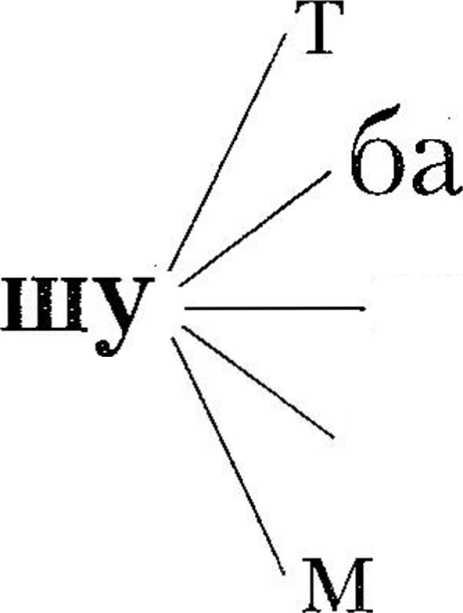 хтапышашка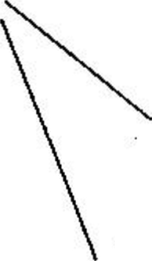 ткаШИпит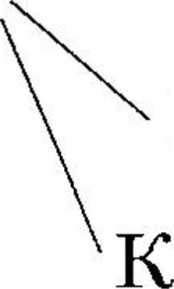 пкашкахматыЗвук ШРассмотри, назови и запомни картинки, обведи контуры черным карандашом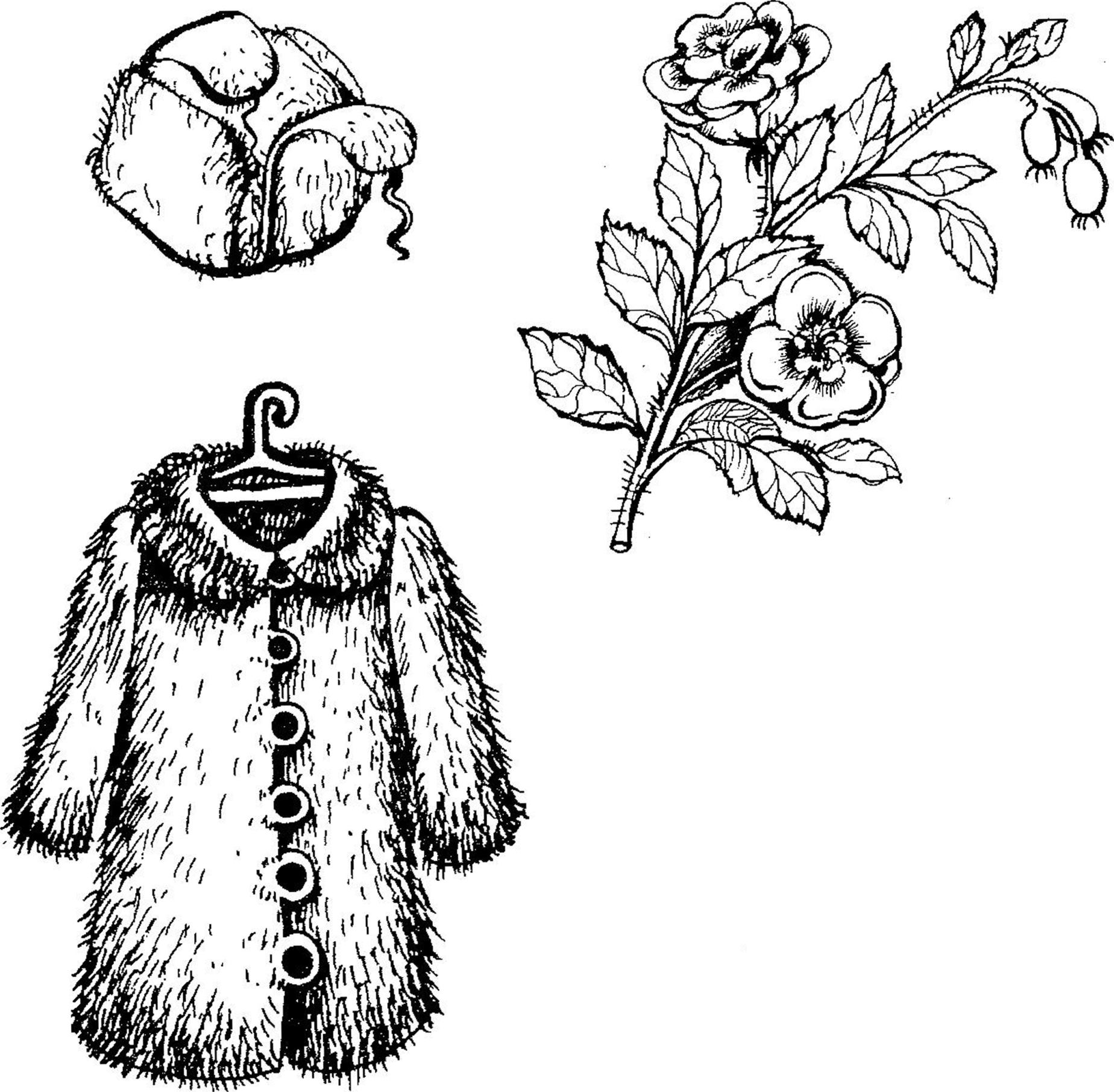 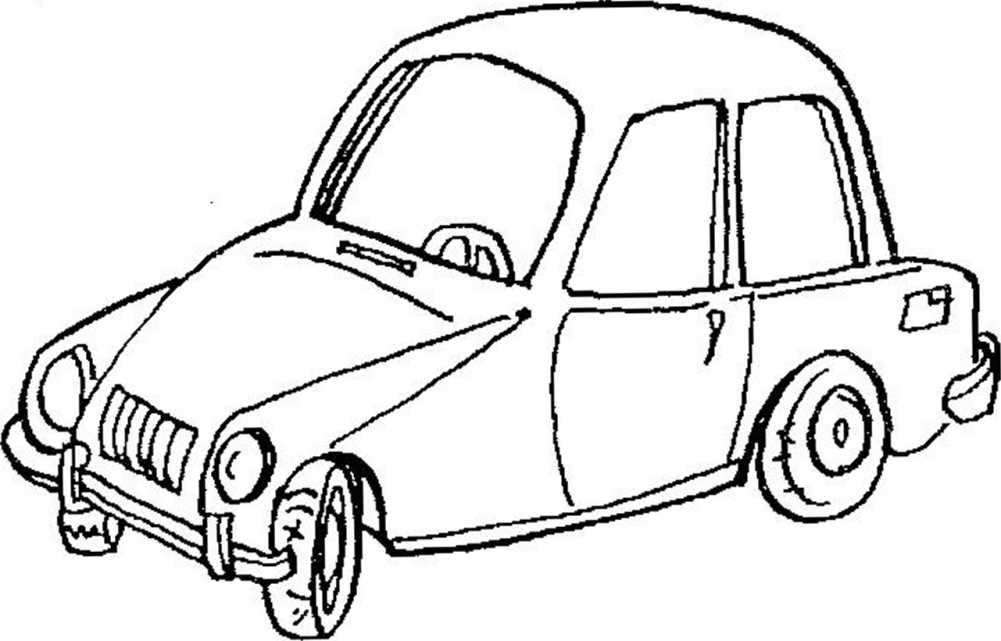 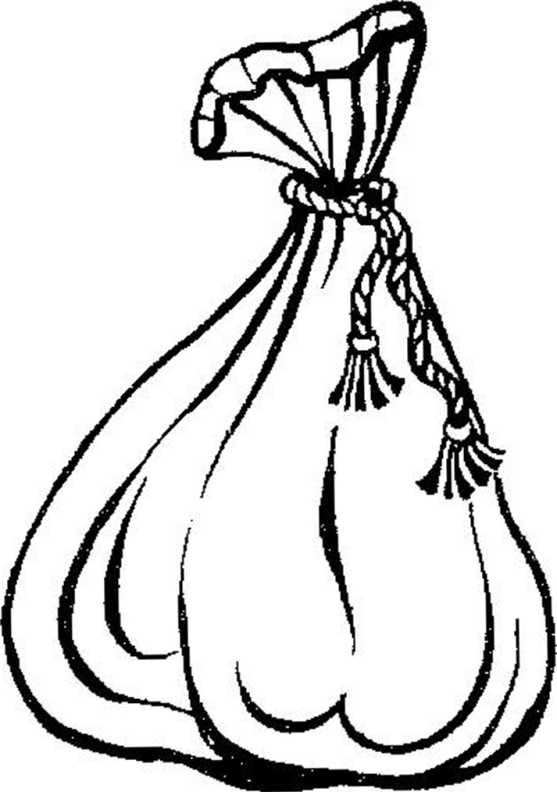 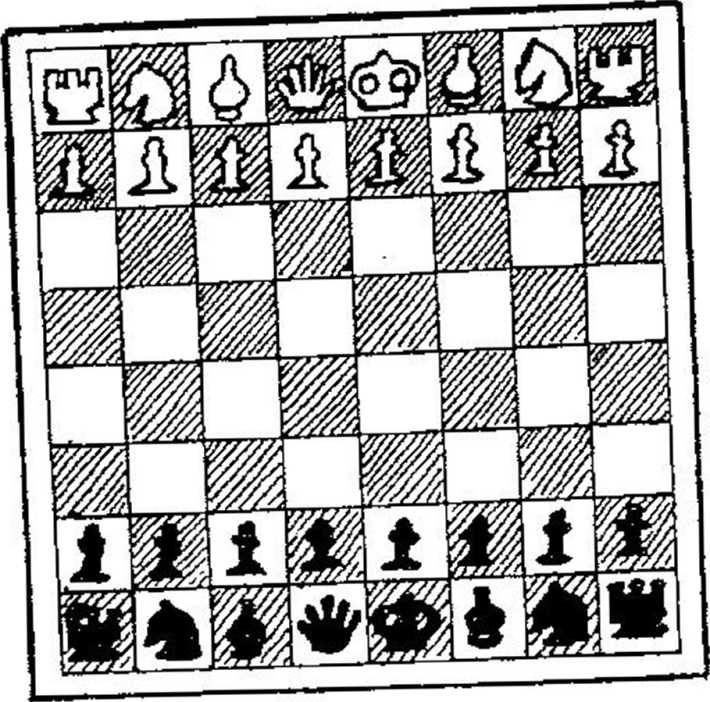  Упражнение в различении ша-шо-шу-ши.а) Выдели картинки на ША - закрась коричневым карандашом;б) на ШИ - закрась зелеными точками;в) на ШО - закрась синими точками;г) какая картинка осталась? На какой слог? Игра “Запомни, повтори”шахматы-машина-шапка-шуба мешок-шиповник-машина-шахматы(взрослый 4 раза меняет порядок слов).Вставь пропущенную букву Ш, закрась зеленым карандашом - мягкий согласный, синим - твердый согласный, красным - гласныйеМок•Уба•апка•апки